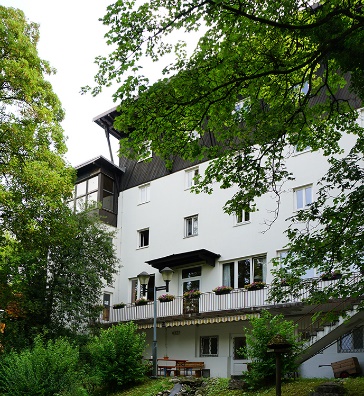 3. Stock Haupthaus
(Dusche und Toilette auf der Etage)3. Stock Haupthaus
(Dusche und Toilette auf der Etage)3. Stock Haupthaus
(Dusche und Toilette auf der Etage)3. Stock Haupthaus
(Dusche und Toilette auf der Etage)3. Stock Haupthaus
(Dusche und Toilette auf der Etage)3. Stock Haupthaus
(Dusche und Toilette auf der Etage)BettenZi-Nr.Beleggrp.:Datum von/bisNameNameNameName***1 ST / 1 EB31***1 ST / 1 EB32****2 ST33***1 ST / 1 EB34****2 ST35**2 EB36**2 EB37**2 EB REF21 Betten / 7 Zimmer  + REF21 Betten / 7 Zimmer  + REFTeilnehmer:Teilnehmer:Teilnehmer:Teilnehmer: